Dienstagstreff im Haus der Begegnung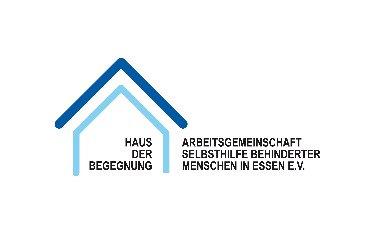 Freizeittreff für Menschen mit und ohne Handicap in 2 Gruppen:2. Gruppe: Dienstag, 22. Juni 2021von 16.00 – 17.30 UhrNUR mit vorheriger Anmeldung:Tel: 		01520 – 3438583 oder: 0201 228939E-Mail:		klestil@arge-selbsthilfe.demit Mundschutz !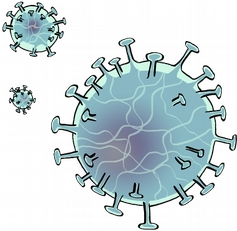 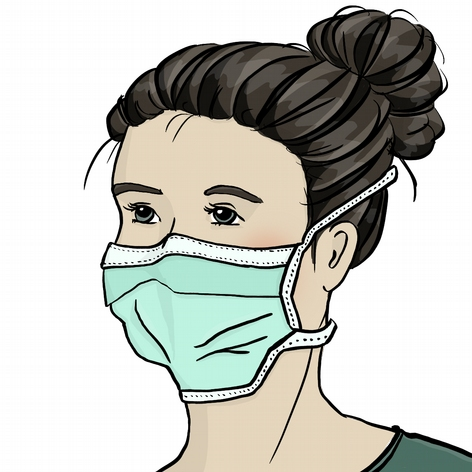 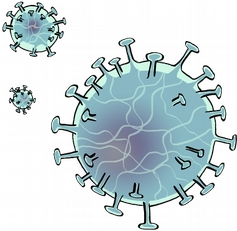 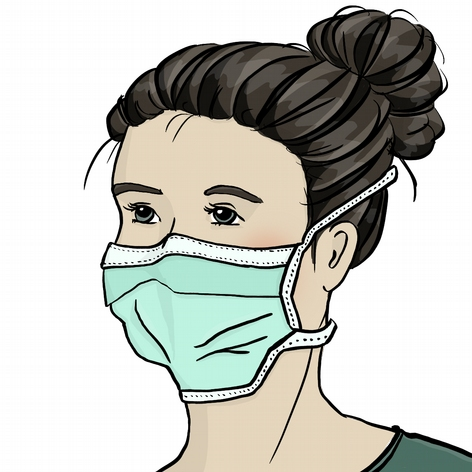 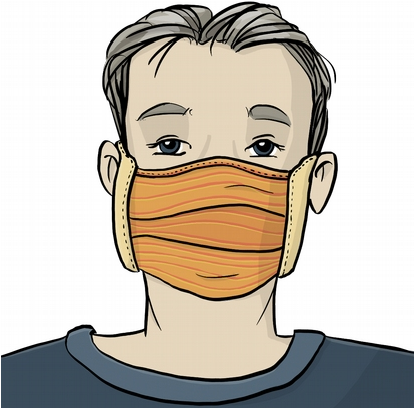 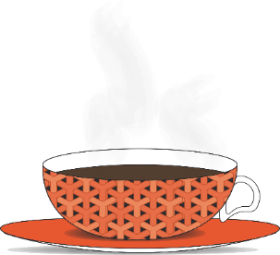 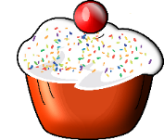 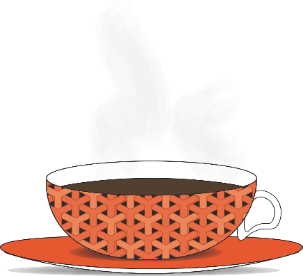 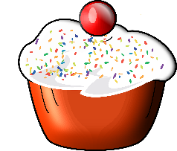 OHNE KUCHENOHNE GETRÄNKE